BIOGRAFÍA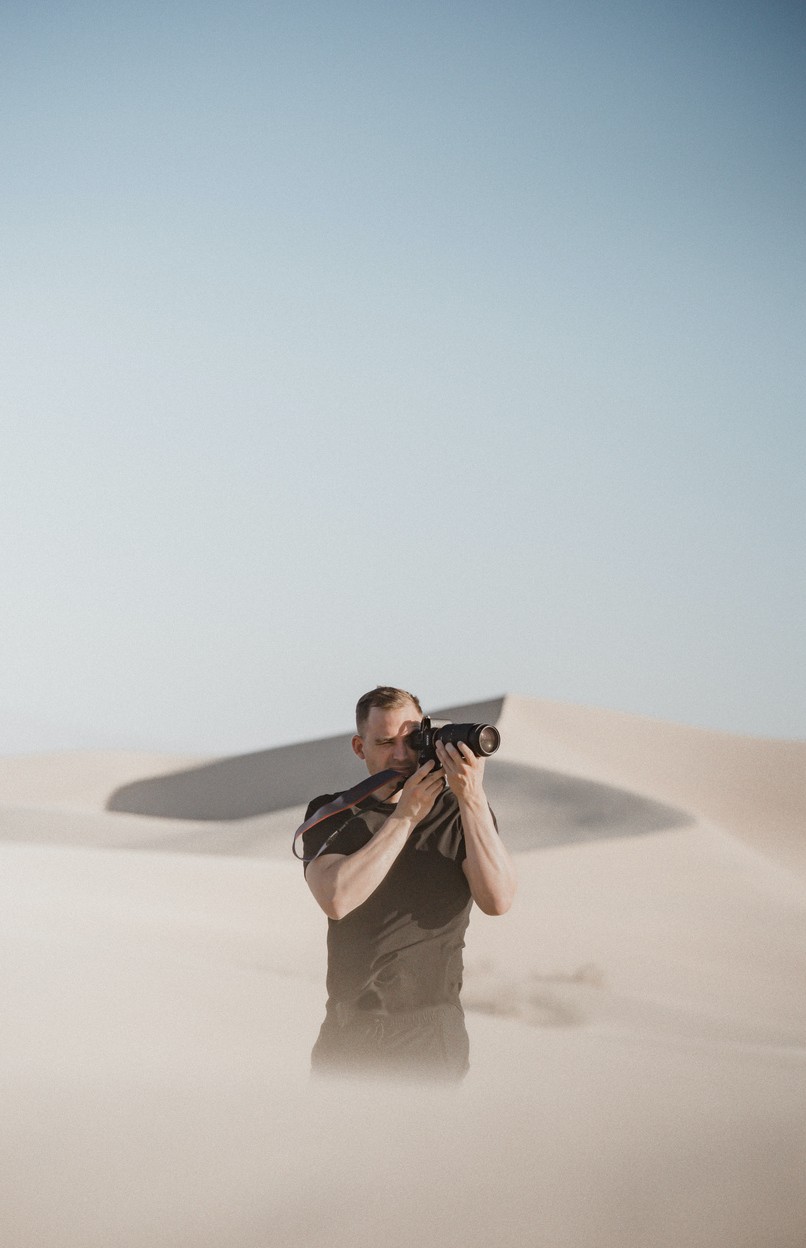 NOMBRE INFORMACIÓN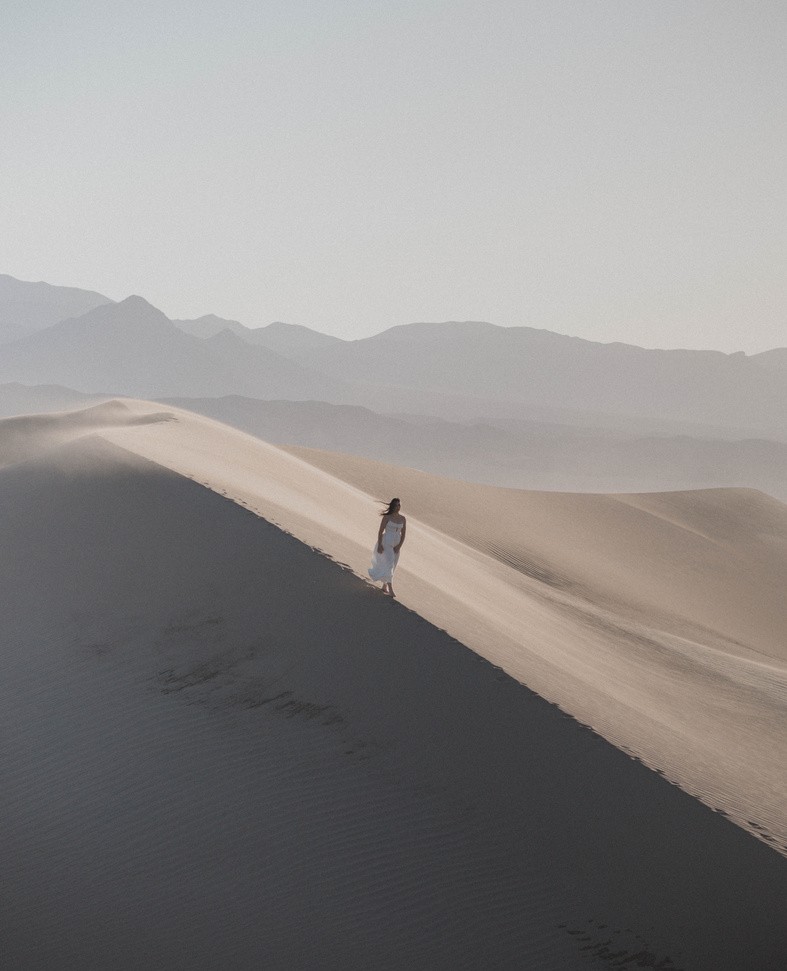 TEXTO